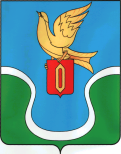 Городская Думамуниципального образования«Городское поселение «Город Ермолино»Боровского района Калужской областиРЕШЕНИЕ« 04 » мая  2023 года	                                   		                                   № 25Об установлении размера отчислений части прибыли в бюджет муниципального образования «Городское поселение «Город Ермолино»  муниципальным унитарным предприятием «Ермолинские тепловые сети» за 2022 год	В соответствии с Федеральным Законом РФ от 14.11.2002 № 161-ФЗ «О государственных и муниципальных унитарных предприятиях», руководствуясь Уставом муниципального образования «Городского поселения «Город Ермолино», Городская Дума муниципального образования «Городское поселение «Город Ермолино»РЕШИЛА:1. Установить размер отчисления части прибыли в бюджет муниципального образования «Городское поселение «Город Ермолино» муниципальным унитарным предприятием «Ермолинские тепловые сети»  по результатам хозяйственной деятельности за 2022 год в размере 0 %.2. Настоящее Решение вступает в силу со дня официального опубликования.Глава муниципального образования«Городское поселение «Город Ермолино» 			            	Е.А. Самокрутова